Please send your completed application form before 7 March 2016 to jolanta.jurevica@rtu.lv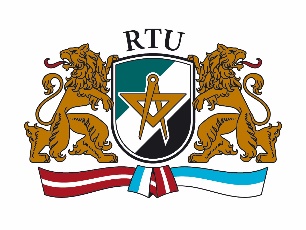 Application Form5th INTERNATIONAL STAFF TRAINING WEEK May 23 – 27, 2016Riga Technical UniversityApplication Form5th INTERNATIONAL STAFF TRAINING WEEK May 23 – 27, 2016Riga Technical UniversityTitle:Title:Surname:Surname:Name:Name:City and country:City and country:University:University:Department:Department:Position:Position:Main responsibilities:Main responsibilities:Contact dataAddress:E-mail:Mobile telephone number:Erasmus code:Name and e-mail of Erasmus coordinator at your institution:Please state the reasons for participation at the International Week:Individual meetings (please indicate 3 choices (1, 2, 3) in order of preference) Faculty of Architecture and Urban PlanningFaculty of Civil EngineeringFaculty of Computer Science and Information TechnologyFaculty of Electronics and TelecommunicationsFaculty of Engineering Economics and ManagementFaculty of E-Learning Technologies and HumanitiesFaculty of Materials Science and Applied ChemistryFaculty of Power and Electrical EngineeringFaculty of Mechanical Engineering, Transport and AeronauticsRiga Business SchoolScientific LibraryInternational Relations DepartmentForeign Students DepartmentOther (please specify):Social program (60 EUR to be paid in cash during registration)Welcome dinner (Monday, 23 May)Riga city tour (Tuesday, 24 May)Tour to Jūrmala (Thursday, 26 May)YESNOSocial program (60 EUR to be paid in cash during registration)Welcome dinner (Monday, 23 May)Riga city tour (Tuesday, 24 May)Tour to Jūrmala (Thursday, 26 May)